СОВЕТ НАРОДНЫХ ДЕПУТАТОВВЕРХНЕМАМОСКОГО СЕЛЬСКОГО ПОСЕЛЕНИЯВЕРХНЕМАМОНСКОГО МУНИЦИПАЛЬНОГО РАЙОНАВОРОНЕЖСКОЙ ОБЛАСТИРЕШЕНИЕот 27  апреля 2017 г. №8----------------------------------с. Верхний МамонОб исполнении бюджета Верхнемамонского сельского поселения Верхнемамонского муниципального района Воронежской области за 2016 годЗаслушав доклад главного бухгалтера администрации Верхнемамонского сельского поселения Верхнемамонского муниципального района  Воронежской области О.Н. Лактионовой и  в соответствии с ч. 5 ст.264.2 Бюджетного кодекса РФ ,п. 1  ст. 9, п. 2 ч. 1 ст. 28 Устава Верхнемамонского сельского поселения Верхнемамонского муниципального района  Воронежской области, Совет народных депутатов  РЕШИЛ:     1.  Утвердить  отчет об исполнении бюджета за 2016 год по доходам в сумме 34802,5 тыс. рублей и по расходам в сумме 39921,3 тыс. рублей с превышением расходов над доходами  (дефицит бюджета) в сумме 5118,8 тыс. рублей и со следующими показателями:- по поступлению доходов в бюджет за 2016 год по кодам классификации доходов бюджета согласно приложению 1 к настоящему решению;- по поступлению доходов в бюджет за 2016 год по кодам видов доходов, подвидов доходов классификации операций сектора государственного управления, относящихся к доходам бюджета, согласно приложению 2 к настоящему решению;- по распределению бюджетных ассигнований за 2016 год по разделам и подразделам, целевым статьям и видам расходов классификации расходов бюджета согласно приложению 3 к настоящему решению;- по ведомственной структуре расходов бюджета за 2016 год согласно приложению 4 к настоящему решению;- по источникам внутреннего финансирования дефицита бюджета за 2016 год по кодам классификации источников финансирования дефицита бюджета согласно приложению 5 к настоящему решению;- по распределению бюджетных ассигнований на реализацию ведомственных и муниципальных целевых программ за 2016 год согласно приложению  6 к настоящему решению;2. Главному бухгалтеру и ведущему специалисту по налогам администрации Верхнемамонского сельского поселения принять дополнительные меры по наполняемости бюджета по всем источникам доходов.3. Обеспечить отсутствие просроченной кредиторской задолженности в течение текущего финансового года.4. Обратить внимание сотрудников администрации Верхнемамонского сельского поселения Верхнемамонского муниципального района Воронежской области на строгое соблюдение бюджетной дисциплины, экономное расходование бюджетных средств.5. Опубликовать настоящее решение в официальном периодическом печатном издании «Информационный бюллетень Верхнемамонского сельского поселения Верхнемамонского муниципального района Воронежской области». 6.  Настоящее решение вступает в силу с момента его принятияГлава  Верхнемамонскогосельского поселения                                                                                  В.И. СайгаковПриложение №1 к решению Совета народных депутатов Верхнемамонского сельского поселенияот 27  апреля 2017 г№8ПОСТУПЛЕНИЕ ДОХОДОВ В БЮДЖЕТ ЗА 2016 ГОДПО КОДАМ КЛАССИФИКАЦИИ ДОХОДОВ БЮДЖЕТАРаспределение бюджетных ассигнований бюджета Верхнемамонского сельского поселения на 2016 год Приложение № 4к решению Совета народных депутатов Верхнемамонского сельского поселения от 27 апреля 2017 г. №8 Ведомственная структура расходов бюджета Верхнемамонского сельского поселения на 2016 год.                                                                                                                                    Приложение 5к решению Совета народных депутатов Верхнемамонского сельского поселения   от 27 апреля 2017 года №8Источники внутреннего финансирования дефицита бюджета Верхнемамонского сельского поселения на 2016 год                                                                                                                                                                          (тыс. рублей)Приложение № 6к решению Совета народных депутатов Верхнемамонского    сельского поселения от 27 апреля 2017 г. №8Перечень ведомственных целевых программ, предусмотренных к финансированию за счет средств бюджета  Верхнемамонского сельского поселения на 2016 год (тыс.рублей)НаименованиепоказателяКод бюджетной классификацииКод бюджетной классификацииИсполнено( тыс.рублей)Наименованиепоказателяглавного админис-тратора доходовдоходов районного бюджетаИсполнено( тыс.рублей)Доходы34802,5Федеральное казначейство100Доходы от уплаты акцизов на дизельное топливо, подлежащие распределению между бюджетами субъектов Российской Федерации и местными бюджетами с учетом установленных дифференцированных нормативов отчислений в местные бюджеты1001 03 02230 01 0000 110577,5Доходы от уплаты акцизов на моторные масла для дизельных и (или) карбюраторных (инжекторных) двигателей, подлежащие распределению между бюджетами субъектов Российской Федерации и местными бюджетами с учетом установленных дифференцированных нормативов отчислений в местные бюджеты100103 02240 01 0000 1108,8Доходы от уплаты акцизов на автомобильный бензин, подлежащие распределению между бюджетами субъектов Российской Федерации и местными бюджетами с учетом установленных дифференцированных нормативов отчислений в местные бюджеты100103 02250 01 0000 1101188,5Доходы от уплаты акцизов на прямогонный бензин, подлежащие распределению между бюджетами субъектов Российской Федерации и местными бюджетами с учетом установленных дифференцированных нормативов отчислений в местные бюджеты103 02260 01 0000 110-85,5Федеральная налоговая служба182Налог на доходы физических лиц с доходов, источником которых является налоговый агент, за исключением доходов, в отношении которых исчисление и уплата налога осуществляется в соответствии со статьями 227,2271 и 228 Налогового кодекса Российской Федерации1821 01 02010 01 0000 1101236,7Налог на доходы физических лиц с доходов,  полученных от осуществления деятельности физическими лицами, зарегистрированными в качестве индивидуальных предпринимателей, нотариусов, занимающихся частной практикой, адвокатов, учредивших адвокатские кабинеты и других лиц, занимающихся частной практикой в соответствии со статьей 227 Налогового кодекса Российской Федерации1821 01 02020 01 0000 1108,0Налог на доходы физических лиц с доходов, полученных физическими лицами в соответствии со статьей 228 Налогового кодекса Российской Федерации1821 01 02030 01 0000 1101,0Налог на доходы физических лиц в виде фиксированных авансовых платежей с доходов, полученных физическими лицами, являющимися иностранными гражданами, осуществляющими трудовую деятельность по найму на основании патента в соответствии со статьей 227.1 Налогового кодекса Российской Федерации1821 01 02040 01 0000 1107,6Единый сельскохозяйственный налог1821 05 03010 01 0000 1101054,8Налог на имущество физических лиц, взымаемый по ставкам, применяемым к объектам налогообложения, расположенным в границах поселения1821 06 01030 10 0000 1101380,7Земельный налог с организаций, обладающих земельным участком, расположенным в границах сельских поселений1821 06 06033 10 0000 1103435,8Земельный налог с физических лиц, обладающих земельным участком, расположенным в границах сельских поселений1821 06 06043 10 0000 1102930,2Администрация Верхнемамонского сельского поселения Верхнемамонского муниципального района Воронежской области914Доходы от сдачи в аренду имущества, находящегося в оперативном управлении органов управления поселений и созданных ими учреждений (за исключением имущества муниципальных, бюджетных и автономных учреждений)9141 11 05035 10 0000 120520,6Доходы, получаемые в виде арендной платы, а так же средства от продажи права на заключение договоров аренды земли, находящиеся в собственности поселений (за исключением земельных участков муниципальных бюджетных и автономных учреждений)9141 11 05025 10 0000 120279,5Доходы от реализации иного имущества, находящегося в собственности сельских поселений (за исключением имущества муниципальных бюджетных и автономных учреждений, а так же имущества муниципальных унитарных предприятий, в том числе казенных), в части реализации основных средств по указанному имуществу9141 14 02053 10 0000 41038,8Доходы от продажи земельных участков, находящихся в собственности поселений (за исключением земельных участков муниципальных бюджетных и автономных учреждений)9141 14 06025 10 0000 43082,4Прочие поступления от денежных взысканий (штрафов) и иных сумм возмещения ущерба, зачисляемые в бюджеты поселений9141 16 90050 10 0000 14013,5Прочие неналоговые доходы бюджетов поселений9141 17 05050 00 0000 18044,8Средства самообложения граждан, зачисляемые в бюджеты поселений9141 17 14030 10 0000 18011,7Дотации бюджетам поселений на выравнивание бюджетной обеспеченности9142 02 01001 10 0000 1511525,0Субсидии бюджетам сельских поселений на закупку автотранспортных средств и коммунальной техники9142 02 02102 10 0000 1513757,4Прочие субсидии бюджетам поселений9142 02 02999 10 0000 15116402,4Субвенции бюджетам поселений на осуществление первичного воинского учета на территориях, где отсутствуют военные комиссариаты9142 02 03015 10 0000 151172,3Межбюджетные трансферты, передаваемые бюджетам сельских поселений для компенсации дополнительных расходов, возникших в результате решений, принятых органами власти другого уровня9142 02 04012 10 0000 15110,0Прочие безвозмездные поступления в бюджеты поселений9142 07 05000 10 0000 180200,0Приложение № 2 к решению Совета народных депутатов  ВерхнемамонскогоПриложение № 2 к решению Совета народных депутатов  Верхнемамонскогосельского поселения"27"апреля 2017г №8 сельского поселения"27"апреля 2017г №8 Доходы бюджета Верхнемамонского сельского поселения  за 2016 годДоходы бюджета Верхнемамонского сельского поселения  за 2016 годДоходы бюджета Верхнемамонского сельского поселения  за 2016 годДоходы бюджета Верхнемамонского сельского поселения  за 2016 год№ листа / № строкиКод показателяНаименование показателя7  7 Сельские поселения План на год7  7 Сельские поселения План на год16  16 Сельские поселения Исполнено23  Сельские поселения % к плану на год1,1000  0  00  00000  00  0000  000Доходы бюджета - Всего 34 802 095,00 34 802 095,00 34 802 500,24 100,001,2000  1  00  00000  00  0000  000НАЛОГОВЫЕ И НЕНАЛОГОВЫЕ ДОХОДЫ 12 735 003,00 12 735 003,00 12 735 408,24 100,001,3000  1  01  00000  00  0000  000НАЛОГИ НА ПРИБЫЛЬ, ДОХОДЫ 1 253 355,00 1 253 355,00 1 253 356,27 100,001,4000  1  01  02000  01  0000  110Налог на доходы физических лиц 1 253 355,00 1 253 355,00 1 253 356,27 100,001,5000  1  01  02010  01  0000  110Налог на доходы физических лиц с доходов, источником которых является налоговый агент, за исключением доходов, в отношении которых исчисление и уплата налога осуществляются в соответствии со статьями 227, 227.1 и 228 Налогового кодекса Российской Федерации 1 236 709,00 1 236 709,00 1 236 709,11 100,001,6000  1  01  02020  01  0000  110Налог на доходы физических лиц с доходов, облагаемых по налоговой ставке, установленной пунктом 1 статьи 227 Налогового кодекса Российской Федерации, за исключением доходов, полученных физическими лицами, зарегистрированными в качестве индивидуальных 8 020,00 8 020,00 8 020,06 100,001,7000  1  01  02030  01  0000  110Налог на доходы физических лиц с доходов, полученных физическими лицами в соответствии со статьей 228 Налогового Кодекса Российской Федерации 1 003,00 1 003,00 1 003,34 100,031,8000  1  01  02040  01  0000  110Налог на доходы физических лиц в виде фиксированных авансовых платежей с доходов, полученных физическими лицами, являющимися иностранными гражданами, осуществляющими трудовую деятельность по найму у физических лиц на основании патента в соответствии со статьей 227.1 Налогового кодекса Российской Федерации 7 623,00 7 623,00 7 623,76 100,011,9000  1  03  00000  00  0000  000Налоги на товары (работы, услуги) реализуемые на территории Российской Федерации 1 688 821,00 1 688 821,00 1 689 222,36 100,021,10000  1  03  02230  01  0000  110Доходы от уплаты акцизов на дизельное топливо, подлежащие распределению между бюджетами субъектов Российской Федерации и местными бюджетами с учетом установленных дифференцированных нормативов отчислений в местные бюджеты 577 076,00 577 076,00 577 476,02 100,071,11000  1  03  02240  01  0000  110Доходы от уплаты акцизов на моторные масла для дизельных и (или) карбюраторных (инжекторных) двигателей, подлежащие распределению между бюджетами субъектов Российской Федерации и местными бюджетами с учетом установленных дифференцированных нормативов отчислений в местные бюджеты 8 814,00 8 814,00 8 814,91 100,011,12000  1  03  02250  01  0000  110Доходы от уплаты акцизов на автомобильный бензин, подлежащие распределению между бюджетами субъектов Российской Федерации и местными бюджетами с учетом установленных дифференцированных нормативов отчислений в местные бюджеты 1 102 931,00 1 102 931,00 1 188 463,35 107,761,13000  1  03  02260  01  0000  110Доходы от уплаты акцизов на прямогонный бензин, подлежащие распределению между бюджетами субъектов Российской Федерации и местными бюджетами с учетом установленных дифференцированных нормативов отчислений в местные бюджеты 0,00 0,00- 85 531,92 0,001,14000  1  05  00000  00  0000  000НАЛОГИ НА СОВОКУПНЫЙ ДОХОД 1 054 838,00 1 054 838,00 1 054 838,06 100,001,15000  1  05  03000  01  0000  110Единый сельскохозяйственный налог 1 054 838,00 1 054 838,00 1 054 838,06 100,001,16000  1  05  03010  01  0000  110Единый сельскохозяйственный налог 1 054 838,00 1 054 838,00 1 054 838,06 100,001,17000  1  06  00000  00  0000  000НАЛОГИ НА ИМУЩЕСТВО 7 746 761,00 7 746 761,00 7 746 761,63 100,001,18000  1  06  01000  00  0000  110Налог на имущество физических лиц 1 380 746,00 1 380 746,00 1 380 746,10 100,001,19000  1  06  01030  10  0000  110Налог на имущество физических лиц, взимаемый по ставкам, применяемым к объектам налогообложения, расположенным в границах поселений 1 380 746,00 1 380 746,00 1 380 746,10 100,001,20000  1  06  06000  00  0000  110Земельный налог 6 366 015,00 6 366 015,00 6 366 015,53 100,001,21000  1  06  06030  00  0000  110Земельный налог с организаций 3 435 800,00 3 435 800,00 3 435 800,53 100,001,22000  1  06  06033 10  1000  110Земельный налог с организаций, обладающих земельными участками, расположенными в границах поселений 3 435 800,00 3 435 800,00 3 435 800,53 100,001,23000  1  06  06040  00  0000  110Земельный налог с физических лиц 2 930 215,00 2 930 215,00 2 930 215,00 100,001,24000  1  06  06043 10  0000  110Земельный налог с физических лиц, обладающих земельными участками, расположенными в границах поселений 2 930 215,00 2 930 215,00 2 930 215,00 100,001,25000  1  11  00000  00  0000  000ДОХОДЫ ОТ ИСПОЛЬЗОВАНИЯ ИМУЩЕСТВА, НАХОДЯЩЕГОСЯ В ГОСУДАРСТВЕННОЙ И МУНИЦИПАЛЬНОЙ СОБСТВЕННОСТИ 800 127,00 800 127,00 800 128,50 100,001,26000  1  11  05000  00  0000  120Доходы, получаемые в виде арендной либо иной платы за передачу в возмездное пользование государственного и муниципального имущества (за исключением имущества бюджетных и автономных учреждений, а также имущества государственных и муниципальных унитарных предприятий, в том числе казенных) 800 127,00 800 127,00 800 128,50 100,001,27000  1  11  05025  10  0000  120Доходы,  получаемые  в   виде   арендной платы, а также средства от продажи права на заключение договоров аренды за земли, находящиеся  в  собственности  поселений(за   исключением   земельных   участков муниципальных  бюджетных  и   автономных учреждений) 279 537,00 279 537,00 279 537,95 100,001,28000  1  11  05030  00  0000  120Доходы от сдачи в аренду имущества, находящегося в оперативном управлении органов государственной власти, органов местного самоуправления, государственных внебюджетных фондов и созданных ими учреждений (за исключением имущества бюджетных и автономных учреждений) 520 590,00 520 590,00 520 590,55 100,001,29000  1  11  05035  10  0000  120Доходы от сдачи в аренду имущества, находящегося в оперативном управлении органов управления поселений и созданных ими учреждений (за исключением имущества муниципальных автономных учреждений) 520 590,00 520 590,00 520 590,55 100,001,30000  1  14  00000  00  0000  000ДОХОДЫ ОТ ПРОДАЖИ МАТЕРИАЛЬНЫХ И НЕМАТЕРИАЛЬНЫХ АКТИВОВ 121 152,00 121 152,00 121 152,00 100,001,31000  1  14  06000  00  0000  430Доходы    от    продажи    земельных    участков, находящихся в государственной и муниципальной собственности (за исключением земельных участков бюджетных и автономных учреждений) 82 400,00 82 400,00 82 400,00 100,001,32000  1  14  06020  00  0000  430Доходы от продажи земельных участков, государственная собственность на которые разграничена (за исключением земельных участков бюджетных и автономных учреждений) 82 400,00 82 400,00 82 400,00 100,001,33000  1  14  06025  10  0000  430Доходы от продажи земельных участков, находящихся в собственности поселений (за исключением земельных участков муниципальных бюджетных и автономных учреждений) 82 400,00 82 400,00 82 400,00 100,001,34000  1  14  02050  10  0000  410Доходы от реализации имущества, находящегося в собственности сельских поселений (за исключением движимого имущества муниципальных бюджетных и автономных учреждений, а так же имущества государственных и муниципальных унитарных предприятий, в том числе казенных) 38 752,00 38 752,00 38 752,00 100,001,35000  1  14  02053  10  0000  410Доходы от реализации имущества, находящегося в собственности сельских поселений (за исключением движимого имущества муниципальных бюджетных и автономных учреждений, а так же имущества государственных и муниципальных унитарных предприятий, в том числе казенных) 38 752,00 38 752,00 38 752,00 100,001,34000  1  16  00000  00  0000  000ШТРАФЫ, САНКЦИИ, ВОЗМЕЩЕНИЕ УЩЕРБА 13 460,00 13 460,00 13 460,00 100,001,35000  1  16  90000  00  0000  140Прочие поступления от денежных взысканий (штрафов) и иных сумм в возмещение ущерба 13 460,00 13 460,00 13 460,00 100,001,36000  1  16  90050  05  0000  140Прочие поступления от денежных взысканий (штрафов) и иных сумм в возмещение ущерба, зачисляемые в бюджеты поселений 13 460,00 13 460,00 13 460,00 100,001,37000  1  17  00000  00  0000  000ПРОЧИЕ НЕНАЛОГОВЫЕ ДОХОДЫ 56 489,00 56 489,00 56 489,42 100,001,38000  1  17  01000  00  0000  180Невыясненные поступления 0,00 0,00 0,00 0,001,39000  1  17  01050  05  0000  180Невыясненные поступления, зачисляемые в бюджеты поселений 0,00 0,00 0,00 0,001,4000  1  17  05000  00  0000  180Прочие неналоговые доходы 56 489,00 56 489,00 56 489,42 100,001,41000  1  17  05050 10  0000  180Прочие неналоговые доходы бюджетов поселений 44 780,00 44 780,00 44 780,40 100,001,42000  1  17  14030 10  0000  180Средства самообложения граждан, зачисляемые в бюджеты поселений 11 709,00 11 709,00 11 709,02 100,001,43000  2  00  00000  00  0000  000БЕЗВОЗМЕЗДНЫЕ ПОСТУПЛЕНИЯ 22 067 092,00 22 067 092,00 22 067 092,00 100,001,44000  2  02  00000  00  0000  000БЕЗВОЗМЕЗДНЫЕ ПОСТУПЛЕНИЯ ОТ ДРУГИХ БЮДЖЕТОВ БЮДЖЕТНОЙ СИСТЕМЫ РОССИЙСКОЙ ФЕДЕРАЦИИ 22 067 092,00 22 067 092,00 22 067 092,00 100,001,45000  2  02  01000  00  0000  151Дотации бюджетам субъектов Российской Федерации и муниципальных образований 1 525 000,00 1 525 000,00 1 525 000,00 100,001,46000  2  02  01001  00  0000  151Дотации на выравнивание бюджетной обеспеченности 1 525 000,00 1 525 000,00 1 525 000,00 100,001,47000  2  02  01001  10  0000  151Дотации бюджетам сельских поселений на выравнивание бюджетной обеспеченности 1 525 000,00 1 525 000,00 1 525 000,00 100,001,48000  2  02  02000  00  0000  151Субсидии бюджетам бюджетной системы  Российской Федерации (межбюджетные субсидии) 20 159 792,00 20 159 792,00 20 159 792,00 100,00000  2  02  02102  10  0000  151Субсидии бюджетам сельских поселений на закупку автотранспортных средств и коммунальной техники 3 757 380,00 3 757 380,00 3 757 380,00 100,001,49000  2  02  02999  00  0000  151Прочие субсидии 16 402 412,00 16 402 412,00 16 402 412,00 100,001,5000  2  02  02999  10  0000  151Прочие субсидии бюджетам сельских поселений 16 402 412,00 16 402 412,00 16 402 412,00 100,001,51000  2  02  03000  00  0000  151Субвенции бюджетам субъектов Российской Федерации и муниципальных образований 172 300,00 172 300,00 172 300,00 100,001,52000  2  02  03015  00  0000  151Субвенции бюджетам на осуществление первичного воинского учета на территориях, где отсутствуют военные комиссариаты 172 300,00 172 300,00 172 300,00 100,001,53000  2  02  03015  10  0000  151Субвенции бюджетам поселений на осуществление первичного воинского учета на территориях, где отсутствуют военные комиссариаты 172 300,00 172 300,00 172 300,00 100,001,54000  2  02  04000  00  0000  151Иные межбюджетные трансферты 10 000,00 10 000,00 10 000,00 100,001,56000  2  02  04012  10  0000  151Межбюджетные трансферты, передаваемые бюджетам сельских поселений для компенсации дополнительных расходов, возникших в результате решений, принятых органами власти другого уровня 10 000,00 10 000,00 10 000,00 100,001,58000  2  07  00000  00  0000  180ПРОЧИЕ БЕЗВОЗМЕЗДНЫЕ ПОСТУПЛЕНИЯ 200 000,00 200 000,00 200 000,00 100,001,59000  2  07  05000  10  0000  180Прочие безвозмездные поступления в бюджеты поселений 200 000,00 200 000,00 200 000,00 100,00 Приложение 3к решению Совета народных депутатов  Верхнемамонского сельского поселения от 27.04.2017  №8НаименованиеРЗПРЦСРВРСуммаНаименованиеРЗПРЦСРВРСумма134567Всего:АДМИНИСТРАЦИЯ ВЕРХНЕМАМОНСКОГО СЕЛЬСКОГО ПОСЕЛЕНИЯ39 921,3Общегосударственные вопросы015 405,5Функционирование высшего должностного лица субъекта российской Федерации и муниципального образования0102883,0Муниципальная программа Верхнемамонского сельского поселения «Управление муниципальным имуществом и финансами» 010239 0 00 00000883,0Основное мероприятие "Финансовое обеспечение деятельности органов местного самоуправления"010239 0 01 00000883,0Расходы на обеспечение  деятельности высшего должностного лица 
Расходы на выплаты персоналу в целях обеспечения выполнения функций государственными органами, казенными учреждениями, органами управления государственными внебюджетными фондами010239 0 01 92020100883,0Функционирование Правительства Российской Федерации, высших исполнительных органов государственной власти субъектов Российской Федерации, местных администраций01044 522,5Муниципальная программа Верхнемамонского сельского поселения «Управление муниципальным имуществом и финансами» 010439 0 00 000004 522,5Основное мероприятие "Финансовое обеспечение деятельности органов местного самоуправления"010439 0 01 000004 522,5Расходы на обеспечение  функций органов местного самоуправления 
Расходы на выплаты персоналу в целях обеспечения выполнения функций государственными органами, казенными учреждениями, органами управления государственными внебюджетными фондами010439 0 01 920101002 534,4Расходы на обеспечение  функций органов местного самоуправления 
Закупка товаров, работ и услуг для государственных нужд010439 0 01 920102001 904,8Расходы на обеспечение  функций органов местного самоуправления 
Иные бюджетные ассигнования010439 0 01 9201080083,3Национальная оборона02172,3Мобилизационная и вневоинская подготовка0203172,3Муниципальная программа Верхнемамонского сельского поселения «Управление муниципальным имуществом и финансами» 020339 0 00 00000172,3Основное мероприятие "Расходы органа местного самоуправления за счет субвенций из федерального бюджета на осуществление полномочий по первичному воинскому учету на территориях, где отсутствуют военные комиссариаты"020339 0 03 00000172,3Осуществление первичного воинского учета на территориях, где отсутствуют военные комиссариаты                                                        Расходы на выплаты персоналу в целях обеспечения выполнения функций государственными органами, казенными учреждениями, органами управления государственными внебюджетными фондами020339 0 03 51180100155,8Осуществление первичного воинского учета на территориях, где отсутствуют военные комиссариаты                                                        Закупка товаров, работ и услуг для государственных нужд020339 0 03 5118020016,5Национальная безопасность и правоохранительная деятельность03109,5Муниципальная программа Верхнемамонского сельского поселения «Инфраструктура» 030958 0 00 00000109,5Основное мероприятие «Предупреждение и ликвидация последствий чрезвычайных ситуаций на территории Верхнемамонского сельского поселения»030958 0 09 00000109,5Мероприятия в сфере защиты населения от чрезвычайных ситуаций и пожаров                                                                      Закупка товаров, работ, и услуг для государственных нужд030958 0 09 9143020099,5Расходы за счет резервного фонда правительства Воронежской области (проведение аварийно-восстановительных работ и иных мероприятий, связанных с предупреждением и ликвидацией  последствий стихийных бедствий и других чрезвычайных ситуаций)                                                                          Закупка товаров, работ и услуг для муниципальных нужд030958 0 09 2057020010,0Национальная экономика0411 568,5Дорожное хозяйство (дорожные фонды)040911 295,0Муниципальная программа Верхнемамонского сельского поселения «Инфраструктура» 040958 0 00 0000011 295,0Основное мероприятие "Развитие сети автомобильных дорог общего пользования"040958 0 07 0000011 295,0Мероприятия по развитию сети автомобильных дорог общего пользования Верхнемамонского сельского поселения                         Закупка товаров, работ и услуг для государственных нужд                       040958 0 07 9129020011 295,0Другие вопросы в области национальной экономики0412273,5Муниципальная программа Верхнемамонского сельского поселения «Инфраструктура» 041258 0 00 00000153,7Основное мероприятие "Градостроительная деятельность и межевание земельных участков"041258 0 01 00000153,7Мероприятия по развитию градостроительной деятельности                  Закупка товаров, работ и услуг для государственных нужд041258 0 01 90850200153,7Муниципальная программа Верхнемамонского сельского поселения «Социальная сфера» 041211 0 00 00000119,8Основное мероприятие "Финансовое обеспечение других расходных обязательств органа местного самоуправления - администрации Верхнемамонского сельского поселения"041211 0 04 00000119,8Расходы на организацию проведения оплачиваемых общественных работ                                                         Закупка товаров, работ и услуг для государственных нужд041211 0 04 98430200119,8Жилищно-коммунальное хозяйство0521 077,1Жилищное хозяйство050125,1Основное мероприятие "Проведение капитального ремонта общего имущества в многоквартирных домах"050158 0 06 0000025,1Реализация государственных функций в сфере обеспечения проведения капитального ремонта общего имущества в многоквартирных домах                                                   Закупка товаров, работ и услуг для государственных нужд050158 0 06 9119020025,1Коммунальное хозяйство05024 281,7Муниципальная программа Верхнемамонского сельского поселения «Инфраструктура» 050258 0 00 000004 281,7Основное мероприятие ""Приобретение коммунальной специализированной техники"050258 0 05 000004 281,7Расходы за счет субсидий из областного бюджета на приобретение коммунальной специализированной техники                                                                                    Закупка товаров, работ и услуг для государственных нужд050258 0 05 786202003 757,4Расходы на приобретение коммунальной специализированной техники (софинансирование)                                                                                     Закупка товаров, работ и услуг для государственных нужд050258 0 05 S8620200524,3Благоустройство05036 208,6Муниципальная программа Верхнемамонского сельского поселения «Инфраструктура» 050358 0 00 000006 208,6Основное мероприятие "Энергосбережение и повышение энергетической эффективности в системе наружного освещения"050358 0 02 000002 343,6Расходы местного бюджета на уличное освещение                                       Закупка товаров, работ и услуг для государственных нужд050358 0 02 986702001 320,7Расходы за счет областного бюджета на уличное освещение                                       Закупка товаров, работ и услуг для государственных нужд050358 0 02 78670200229,7Расходы на устройство уличного освещения                                                   Закупка товаров, работ и услуг для государственных нужд050358 0 02 90210200793,2Основное мероприятие "Благоустройство территорий муниципальных образований"050358 0 08 000003 865,0Расходы на содержание и благоустройство мест массового захоронения                                                                                                        Закупка товаров, работ и услуг для государственных нужд050358 0 08 90220200221,8Расходы на содержание и благоустройство мест массового отдыха населения                                                                                                        Закупка товаров, работ и услуг для государственных нужд050358 0 08 90230200726,3Прочее благоустройство                                                                                    Закупка товаров, работ и услуг для государственных нужд050358 0 08 902602002 916,9Другие вопросы в области жилищно-коммунального хозяйства050510 561,7Муниципальная программа Верхнемамонского сельского поселения «Инфраструктура» 050558 0 00 0000010 561,7Основное мероприятие "Осуществление муниципального жилищного контроля"050558 0 10 00000123,7Расходы на  мероприятия  по осуществлению муниципального жилищного контроля 
Межбюджетные трансферты050558 0 10 91580500123,7Основное мероприятие "Строительство систем водоснабжения и водоотведения Воронежской области"050558 0 03 0000010 438,0Расходы на капитальные вложения в объекты муниципальной собственности                                                                   Закупка товаров, работ и услуг для государственных нужд050558 0 03 98100200164,2Расходы на капитальные вложения в объекты муниципальной собственности                                                            Бюджетные инвестиции050558 0 03 9810040010 273,8Культура, кинематография081 330,4Культура08011 330,4Муниципальная программа Верхнемамонского сельского поселения "Социальная сфера"080111 0 00 000001 330,4Основное мероприятие "Содействие сохранению и развитию муниципальных учреждений культуры"080111 0 01 000001 330,4Расходы на обеспечение деятельности (оказание услуг) государственных учреждений                                                                                                    Расходы на выплаты персоналу в целях обеспечения выполнения функций государственными органами, казенными учреждениями, органами управления государственными внебюджетными фондами080111 0 01 90590100370,4Расходы на обеспечение деятельности (оказание услуг) государственных учреждений                                                                                                    Закупка товаров, работ и услуг для государственных нужд080111 0 01 90590200960,0Социальная политика10228,1Пенсионное обеспечение1001218,1Муниципальная программа Верхнемамонского сельского поселения «Управление муниципальным имуществом и финансами» 100139 0 00 00000218,1Основное мероприятие "Финансовое обеспечение деятельности органов местного самоуправления"100139 0 01 00000218,1Доплаты к пенсиям муниципальных служащих Верхнемамонского муниципального района Воронежской области  
Социальное обеспечение и иные выплаты населению100139 0 01 90470300218,1Социальное обеспечение населения100310,0Муниципальная программа Верхнемамонского сельского поселения "Социальная сфера"100311 0 00 0000010,0Основное мероприятие "Организация обеспечения социальных выплат отдельным категориям граждан"100311 0 03 0000010,0Мероприятия в области социальной политики                                          Социальное обеспечение и иные выплаты населению100311 0 03 9049030010,0Физическая культура и спорт1110,9Физическая культура110110,9Муниципальная программа Верхнемамонского сельского поселения "Социальная сфера"110111 0 00 0000010,9Основное мероприятие "Совершенствование мероприятий по развитию физической культуры и массового спорта в Верхнемамонском сельском поселении"110111 0 02 0000010,9Мероприятия в области физической культуры и спорта                            Закупка товаров, работ и услуг для государственных нужд110111 0 02 9041020010,9Обслуживание государственного и муниципального долга1319,0Обслуживание государственного внутреннего и муниципального долга130119,0Муниципальная программа Верхнемамонского сельского поселения «Управление муниципальным имуществом и финансами» 130139 0 00 0000019,0Основное мероприятие "Управление государственным долгом Верхнемамонского сельского поселения"130139 0 04 0000019,0Процентные платежи по государственному долгу Верхнемамонского сельского поселения                                                                                             Обслуживание государственного (муниципального) долга130139 0 04 2788070019,0НаименованиеГРБСРЗПРЦСРВРСуммаНаименованиеГРБСРЗПРЦСРВРСумма1234567Всего:АДМИНИСТРАЦИЯ ВЕРХНЕМАМОНСКОГО СЕЛЬСКОГО ПОСЕЛЕНИЯ91439 921,3Общегосударственные вопросы914015 405,5Функционирование высшего должностного лица субъекта российской Федерации и муниципального образования9140102883,0Муниципальная программа Верхнемамонского сельского поселения «Управление муниципальным имуществом и финансами» 914010239 0 00 00000883,0Основное мероприятие "Финансовое обеспечение деятельности органов местного самоуправления"914010239 0 01 00000883,0Расходы на обеспечение  деятельности высшего должностного лица 
Расходы на выплаты персоналу в целях обеспечения выполнения функций государственными органами, казенными учреждениями, органами управления государственными внебюджетными фондами914010239 0 01 92020100883,0Функционирование Правительства Российской Федерации, высших исполнительных органов государственной власти субъектов Российской Федерации, местных администраций91401044 522,5Муниципальная программа Верхнемамонского сельского поселения «Управление муниципальным имуществом и финансами» 914010439 0 00 000004 522,5Основное мероприятие "Финансовое обеспечение деятельности органов местного самоуправления"914010439 0 01 000004 522,5Расходы на обеспечение  функций органов местного самоуправления 
Расходы на выплаты персоналу в целях обеспечения выполнения функций государственными органами, казенными учреждениями, органами управления государственными внебюджетными фондами914010439 0 01 920101002 534,4Расходы на обеспечение  функций органов местного самоуправления 
Закупка товаров, работ и услуг для государственных нужд914010439 0 01 920102001 904,8Расходы на обеспечение  функций органов местного самоуправления 
Иные бюджетные ассигнования914010439 0 01 9201080083,3Национальная оборона91402172,3Мобилизационная и вневоинская подготовка9140203172,3Муниципальная программа Верхнемамонского сельского поселения «Управление муниципальным имуществом и финансами» 914020339 0 00 00000172,3Основное мероприятие "Расходы органа местного самоуправления за счет субвенций из федерального бюджета на осуществление полномочий по первичному воинскому учету на территориях, где отсутствуют военные комиссариаты"914020339 0 03 00000172,3Осуществление первичного воинского учета на территориях, где отсутствуют военные комиссариаты                                                        Расходы на выплаты персоналу в целях обеспечения выполнения функций государственными органами, казенными учреждениями, органами управления государственными внебюджетными фондами914020339 0 03 51180100155,8Осуществление первичного воинского учета на территориях, где отсутствуют военные комиссариаты                                                        Закупка товаров, работ и услуг для государственных нужд914020339 0 03 5118020016,5Национальная безопасность и правоохранительная деятельность91403109,5Муниципальная программа Верхнемамонского сельского поселения «Инфраструктура» 914030958 0 00 00000109,5Основное мероприятие «Предупреждение и ликвидация последствий чрезвычайных ситуаций на территории Верхнемамонского сельского поселения»914030958 0 09 00000109,5Мероприятия в сфере защиты населения от чрезвычайных ситуаций и пожаров                                                                      Закупка товаров, работ, и услуг для государственных нужд914030958 0 09 9143020099,5Расходы за счет резервного фонда правительства Воронежской области (проведение аварийно-восстановительных работ и иных мероприятий, связанных с предупреждением и ликвидацией  последствий стихийных бедствий и других чрезвычайных ситуаций)                                                                          Закупка товаров, работ и услуг для муниципальных нужд914030958 0 09 2057020010,0Национальная экономика9140411 568,5Дорожное хозяйство (дорожные фонды)914040911 295,0Муниципальная программа Верхнемамонского сельского поселения «Инфраструктура» 914040958 0 00 0000011 295,0Основное мероприятие "Развитие сети автомобильных дорог общего пользования"914040958 0 07 0000011 295,0Мероприятия по развитию сети автомобильных дорог общего пользования Верхнемамонского сельского поселения                         Закупка товаров, работ и услуг для государственных нужд                       914040958 0 07 9129020011 295,0Другие вопросы в области национальной экономики9140412273,5Муниципальная программа Верхнемамонского сельского поселения «Инфраструктура» 914041258 0 00 00000153,7Основное мероприятие "Градостроительная деятельность и межевание земельных участков"914041258 0 01 00000153,7Мероприятия по развитию градостроительной деятельности                  Закупка товаров, работ и услуг для государственных нужд914041258 0 01 90850200153,7Муниципальная программа Верхнемамонского сельского поселения «Социальная сфера» 914041211 0 00 00000119,8Основное мероприятие "Финансовое обеспечение других расходных обязательств органа местного самоуправления - администрации Верхнемамонского сельского поселения"914041211 0 04 00000119,8Расходы на организацию проведения оплачиваемых общественных работ                                                         Закупка товаров, работ и услуг для государственных нужд914041211 0 04 98430200119,8Жилищно-коммунальное хозяйство9140521 077,1Жилищное хозяйство914050125,1Основное мероприятие "Проведение капитального ремонта общего имущества в многоквартирных домах"914050158 0 06 0000025,1Реализация государственных функций в сфере обеспечения проведения капитального ремонта общего имущества в многоквартирных домах                                                   Закупка товаров, работ и услуг для государственных нужд914050158 0 06 9119020025,1Коммунальное хозяйство91405024 281,7Муниципальная программа Верхнемамонского сельского поселения «Инфраструктура» 914050258 0 00 000004 281,7Основное мероприятие ""Приобретение коммунальной специализированной техники"914050258 0 05 000004 281,7Расходы за счет субсидий из областного бюджета на приобретение коммунальной специализированной техники                                                                                    Закупка товаров, работ и услуг для государственных нужд914050258 0 05 786202003 757,4Расходы на приобретение коммунальной специализированной техники (софинансирование)                                                                                     Закупка товаров, работ и услуг для государственных нужд914050258 0 05 S8620200524,3Благоустройство91405036 208,6Муниципальная программа Верхнемамонского сельского поселения «Инфраструктура» 914050358 0 00 000006 208,6Основное мероприятие "Энергосбережение и повышение энергетической эффективности в системе наружного освещения"914050358 0 02 000002 343,6Расходы местного бюджета на уличное освещение                                       Закупка товаров, работ и услуг для государственных нужд914050358 0 02 986702001 320,7Расходы за счет областного бюджета на уличное освещение                                       Закупка товаров, работ и услуг для государственных нужд914050358 0 02 78670200229,7Расходы на устройство уличного освещения                                                   Закупка товаров, работ и услуг для государственных нужд914050358 0 02 90210200793,2Основное мероприятие "Благоустройство территорий муниципальных образований"914050358 0 08 000003 865,0Расходы на содержание и благоустройство мест массового захоронения                                                                                                        Закупка товаров, работ и услуг для государственных нужд914050358 0 08 90220200221,8Расходы на содержание и благоустройство мест массового отдыха населения                                                                                                        Закупка товаров, работ и услуг для государственных нужд914050358 0 08 90230200726,3Прочее благоустройство                                                                                    Закупка товаров, работ и услуг для государственных нужд914050358 0 08 902602002 916,9Другие вопросы в области жилищно-коммунального хозяйства914050510 561,7Муниципальная программа Верхнемамонского сельского поселения «Инфраструктура» 914050558 0 00 0000010 561,7Основное мероприятие "Осуществление муниципального жилищного контроля"914050558 0 10 00000123,7Расходы на  мероприятия  по осуществлению муниципального жилищного контроля 
Межбюджетные трансферты914050558 0 10 91580500123,7Основное мероприятие "Строительство систем водоснабжения и водоотведения Воронежской области"914050558 0 03 0000010 438,0Расходы на капитальные вложения в объекты муниципальной собственности                                                                   Закупка товаров, работ и услуг для государственных нужд914050558 0 03 98100200164,2Расходы на капитальные вложения в объекты муниципальной собственности                                                            Бюджетные инвестиции914050558 0 03 9810040010 273,8Культура, кинематография914081 330,4Культура91408011 330,4Муниципальная программа Верхнемамонского сельского поселения "Социальная сфера"914080111 0 00 000001 330,4Основное мероприятие "Содействие сохранению и развитию муниципальных учреждений культуры"914080111 0 01 000001 330,4Расходы на обеспечение деятельности (оказание услуг) государственных учреждений                                                                                                    Расходы на выплаты персоналу в целях обеспечения выполнения функций государственными органами, казенными учреждениями, органами управления государственными внебюджетными фондами914080111 0 01 90590100370,4Расходы на обеспечение деятельности (оказание услуг) государственных учреждений                                                                                                    Закупка товаров, работ и услуг для государственных нужд914080111 0 01 90590200960,0Социальная политика91410228,1Пенсионное обеспечение9141001218,1Муниципальная программа Верхнемамонского сельского поселения «Управление муниципальным имуществом и финансами» 914100139 0 00 00000218,1Основное мероприятие "Финансовое обеспечение деятельности органов местного самоуправления"914100139 0 01 00000218,1Доплаты к пенсиям муниципальных служащих Верхнемамонского муниципального района Воронежской области  
Социальное обеспечение и иные выплаты населению914100139 0 01 90470300218,1Социальное обеспечение населения914100310,0Муниципальная программа Верхнемамонского сельского поселения "Социальная сфера"914100311 0 00 0000010,0Основное мероприятие "Организация обеспечения социальных выплат отдельным категориям граждан"914100311 0 03 0000010,0Мероприятия в области социальной политики                                          Социальное обеспечение и иные выплаты населению914100311 0 03 9049030010,0Физическая культура и спорт9141110,9Физическая культура914110110,9Муниципальная программа Верхнемамонского сельского поселения "Социальная сфера"914110111 0 00 0000010,9Основное мероприятие "Совершенствование мероприятий по развитию физической культуры и массового спорта в Верхнемамонском сельском поселении"914110111 0 02 0000010,9Мероприятия в области физической культуры и спорта                            Закупка товаров, работ и услуг для государственных нужд914110111 0 02 9041020010,9Обслуживание государственного и муниципального долга9141319,0Обслуживание государственного внутреннего и муниципального долга914130119,0Муниципальная программа Верхнемамонского сельского поселения «Управление муниципальным имуществом и финансами» 914130139 0 00 0000019,0Основное мероприятие "Управление государственным долгом Верхнемамонского сельского поселения"914130139 0 04 0000019,0Процентные платежи по государственному долгу Верхнемамонского сельского поселения                                                                                             Обслуживание государственного (муниципального) долга914130139 0 04 2788070019,0№ п/пНаименованиеКод классификацииСумма1234ИСТОЧНИКИ ФИНАНСИРОВАНИЯ ДЕФИЦИТА БЮДЖЕТА - ВСЕГО90 00 00 00 00 0000 0005118,8ИСТОЧНИКИ ВНУТРЕННЕГО ФИНАНСИРОВАНИЯ ДЕФИЦИТОВ БЮДЖЕТОВ01 00 00 00 00 0000 0005760,5Бюджетные кредиты от других бюджетов бюджетной системы РФ01 03 00 00 00 0000 0005760,5Получение бюджетами поселений кредитов от других бюджетов бюджетной системы РФ в валюте РФ01 03 01 00 10 0000 71020018,2Погашение бюджетами поселений кредитов от других бюджетов бюджетной системы РФ в валюте РФ01 03 01 00 10 0000 810-14257,7Изменение остатков средств на счетах по учету средств бюджета01 05 00 00 00 0000 000-641,8Увеличение остатков средств бюджетов01 05 00 00 00 0000 500-54820,7Увеличение прочих остатков денежных средств бюджетов субъектов Российской Федерации01 05 02 01 05 0000 510-54820,7Уменьшение остатков средств бюджетов01 05 00 00 00 0000 60054179,0Уменьшение прочих остатков денежных средств бюджетов субъектов Российской Федерации01 05 02 01 05 0000 61054179,0№ п/пНаименование программыЦСРВРРЗПРСумма№ п/пНаименование программыЦСРВРРЗПРСумма1234567Всего :39 921,301Муниципальная программа Верхнемамонского сельского поселения «Социальная сфера» 11 0 00 000001 471,101.1Основное мероприятие "Содействие сохранению и развитию муниципальных учреждений культуры"11 0 01 0000008011 330,40Расходы на обеспечение деятельности (оказание услуг) государственных учреждений                                                                                                    Расходы на выплаты персоналу в целях обеспечения выполнения функций государственными органами, казенными учреждениями, органами управления государственными внебюджетными фондами11 0 01 905901000801370,4Расходы на обеспечение деятельности (оказание услуг) государственных учреждений                                                                                                    Закупка товаров, работ и услуг для государственных нужд11 0 01 905902000801960,01.2Основное мероприятие "Совершенствование мероприятий по развитию физической культуры и массового спорта в Верхнемамонском сельском поселении"11 0 02 00000110110,9Мероприятия в области физической культуры и спорта                                                                   Закупка товаров, работ и услуг для государственных нужд11 0 02 90410200110110,91.3Основное мероприятие "Организация обеспечения социальных выплат отдельным категориям граждан"11 0 03 00000100310,0Мероприятия в области социальной политики                                          Социальное обеспечение и иные выплаты населению11 0 03 90490300100310,01.4Основное мероприятие "Финансовое обеспечение других расходных обязательств органа местного самоуправления - администрации Верхнемамонского сельского поселения"11 0 04 000000412119,8Расходы на организацию проведения оплачиваемых общественных работ  Закупка товаров, работ и услуг для государственных нужд11 0 04 984302000412119,82Муниципальная программа Верхнемамонского сельского поселения «Управление муниципальным имуществом и финансами» 39 0 00 000005 814,92.1Основное мероприятие "Финансовое обеспечение деятельности органов местного самоуправления"39 0 01 000000102883,0Расходы на обеспечение  деятельности высшего должностного лица 
Расходы на выплаты персоналу в целях обеспечения выполнения функций государственными органами, казенными учреждениями, органами управления государственными внебюджетными фондами39 0 01 920202000102883,02.2Основное мероприятие "Финансовое обеспечение деятельности органов местного самоуправления"39 0 01 0000001044 522,5Расходы на обеспечение  функций органов местного самоуправления 
Расходы на выплаты персоналу в целях обеспечения выполнения функций государственными органами, казенными учреждениями, органами управления государственными внебюджетными фондами39 0 01 9201010001042 534,4Расходы на обеспечение  функций органов местного самоуправления 
Закупка товаров, работ и услуг для государственных нужд39 0 01 9201020001041 904,8Расходы на обеспечение  функций органов местного самоуправления 
Иные бюджетные ассигнования39 0 01 92010800010483,32.3Основное мероприятие "Расходы органа местного самоуправления за счет субвенций из федерального бюджета на осуществление полномочий по первичному воинскому учету на территориях, где отсутствуют военные комиссариаты"39 0 03 000000203172,3Осуществление первичного воинского учета на территориях, где отсутствуют военные комиссариаты                                                        Расходы на выплаты персоналу в целях обеспечения выполнения функций государственными органами, казенными учреждениями, органами управления государственными внебюджетными фондами39 0 03 511801000203155,8Осуществление первичного воинского учета на территориях, где отсутствуют военные комиссариаты                                                        Закупка товаров, работ и услуг для государственных нужд39 0 03 51180200020316,52.4Основное мероприятие "Финансовое обеспечение деятельности органов местного самоуправления"39 0 01 000001001218,1Доплаты к пенсиям муниципальных служащих Верхнемамонского муниципального района Воронежской области  
Социальное обеспечение и иные выплаты населению39 0 01 904703001001218,12.5Основное мероприятие "Управление государственным долгом Верхнемамонского сельского поселения"39 0 04 00000130119,0Процентные платежи по государственному долгу Верхнемамонского сельского поселения                                                                                             Обслуживание государственного (муниципального) долга39 0 04 27880700130119,03Муниципальная программа Верхнемамонского сельского поселения «Инфрастуктура» 58 0 00 0000032 635,33.1Основное мероприятие "Градостроительная деятельность и межевание земельных участков"58 0 01 000000412153,7Мероприятия по развитию градостроительной деятельности                                                        Закупка товаров, работ и услуг для государственных нужд58 0 01 908500412153,73.2Основное мероприятие "Энергосбережение и повышение энергетической эффективности в системе наружного освещения"58 0 02 0000005032 343,6Расходы местного бюджета на уличное освещение                                       Закупка товаров, работ и услуг для государственных нужд58 0 02 9867020005031 320,7Расходы за счет областного бюджета на уличное освещение                                                                                         Закупка товаров, работ и услуг для государственных нужд58 0 02 786702000503229,7Расходы на устройство уличного освещения                                                   Закупка товаров, работ и услуг для государственных нужд58 0 02 902102000503793,23.3Основное мероприятие "Строительство систем водоснабжения и водоотведения Воронежской области"58 0 03 00000050510 438,0Расходы на капитальные вложения в объекты муниципальной собственности                                         Закупка товаров, работ и услуг для государственных нужд58 0 03 981002000505164,2Расходы на софинансирование из местного бюджета капитальных вложений в объекты муниципальной собственности                                                    Бюджетные инвестиции58 0 03 98100400050510 273,83.4Основное мероприятие ""Приобретение коммунальной специализированной техники"58 0 05 0000005024 281,7Расходы за счет субсидий из областного бюджета на приобретение коммунальной специализированной техники                                                                                      Закупка товаров, работ и услуг для государственных нужд58 0 05 78620020005023 757,4Расходы на приобретение коммунальной специализированной техники (софинансирование)                                                                                     Закупка товаров, работ и услуг для государственных нужд58 0 05 S862002000502524,33.5Основное мероприятие "Проведение капитального ремонта общего имущества в многоквартирных домах"58 0 06 00000050125,1Реализация государственных функций в сфере обеспечения проведения капитального ремонта общего имущества в многоквартирных домах     Закупка товаров, работ и услуг для государственных нужд58 0 06 91190200050125,13.6Основное мероприятие "Развитие сети автомобильных дорог общего пользования"58 0 07 00000040911 295,0Мероприятия по развитию сети автомобильных дорог общего пользования Верхнемамонского сельского поселения                                           Закупка товаров, работ и услуг для государственных нужд                       58 0 07 91290200040911 295,03.7Основное мероприятие "Благоустройство территорий муниципальных образований"58 0 08 0000005033 865,0Расходы на содержание и благоустройство мест массового захоронения                                                                                                        Закупка товаров, работ и услуг для государственных нужд58 0 08 902202000503221,8Расходы на содержание и благоустройство мест массового отдыха населения                                                                                                        Закупка товаров, работ и услуг для государственных нужд58 0 08 902302000503726,3Прочее благоустройство                                                                                    Закупка товаров, работ и услуг для государственных нужд58 0 08 9026020005032 916,93.8Основное мероприятие "Осуществление муниципального жилищного контроля"58 0 10 000000505123,7Расходы на  мероприятия  по осуществлению муниципального жилищного контроля 
Межбюджетные трансферты58 0 10 915805000505123,73.9Основное мероприятие «Предупреждение и ликвидация последствий чрезвычайных ситуаций на территории Верхнемамонского сельского поселения»58 0 09 000000309109,5Мероприятия в сфере защиты населения от чрезвычайных ситуаций и пожаров                                                                      Закупка товаров, работ, и услуг для государственных нужд58 0 09 91430200030999,5Расходы за счет резервного фонда правительства Воронежской области (проведение аварийно-восстановительных работ и иных мероприятий, связанных с предупреждением и ликвидацией  последствий стихийных бедствий и других чрезвычайных ситуаций)                                                                          Закупка товаров, работ и услуг для муниципальных нужд58 0 09 205702003910,0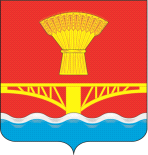 